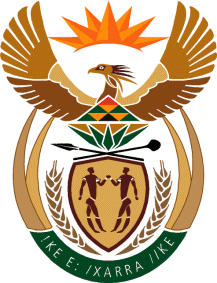 MINISTRY OF DEFENCE & MILITARY VETERANSNATIONAL ASSEMBLYQUESTION FOR WRITTEN REPLY2618. Mr S J F Marais (DA) to ask the Minister of Defence and Military Veterans:Whether there have been power outages in line with load shedding at the Camden Military Base; if not, why not; if so, what are the relevant details?NW2993ERESPONSEPower outages at Camden Military Base experienced during the month of August have not been in line with load shedding.  The power outages at Camden Military Base are attributed to the following:  a) electrical copper cable theft and b) illegal electricity connections.